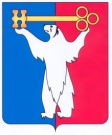 АДМИНИСТРАЦИЯ ГОРОДА НОРИЛЬСКАКРАСНОЯРСКОГО КРАЯПОСТАНОВЛЕНИЕ14.12.2021	 г. Норильск                                                № 605Об исключении муниципального имущества из перечня муниципального имущества муниципального образования город Норильск, свободного от прав третьих лиц (за исключением имущественных прав субъектов малого и среднего предпринимательства), предназначенного для предоставления его во владение и (или) в пользование на долгосрочной основе субъектам малого и среднего предпринимательства и организациям, образующим инфраструктуру поддержки субъектов малого и среднего предпринимательстваВ соответствии с подпунктом «в» пункта 2.3, пунктом 2.11 Порядка формирования, ведения и опубликования перечня муниципального имущества муниципального образования город Норильск, свободного от прав третьих лиц (за исключением имущественных прав субъектов малого и среднего предпринимательства), предназначенного для предоставления его во владение и (или) в пользование на долгосрочной основе субъектам малого и среднего предпринимательства и организациям, образующим инфраструктуру поддержки субъектов малого и среднего предпринимательства, утвержденного решением Норильского городского Совета депутатов от 10.04.2018 № 5/5-118, ПОСТАНОВЛЯЮ:1.	Исключить из Перечня муниципального имущества муниципального образования город Норильск, свободного от прав третьих лиц (за исключением имущественных прав субъектов малого и среднего предпринимательства), предназначенного для предоставления его во владение и (или) в пользование на долгосрочной основе субъектам малого и среднего предпринимательства и организациям, образующим инфраструктуру поддержки субъектов малого и среднего предпринимательства, утвержденного постановлением Администрации города Норильска от 15.02.2019 № 56 (далее – Перечень), муниципальное имущество, указанное в пункте 17 Перечня.           2. Управлению имущества Администрации города Норильска:2.1. исключить из Перечня (в электронном виде и на бумажном носителе) муниципальное имущество, указанное в пункте 1 настоящего постановления;2.2. направить сведения об изменениях в Перечень в акционерное общество «Федеральная корпорация по развитию малого и среднего предпринимательства» 
в соответствии с формой, утвержденной Порядком представления сведений об утвержденных перечнях государственного имущества и муниципального имущества, указанных в части 4 статьи 18 Федерального закона «О развитии малого и среднего предпринимательства в Российской Федерации», а также об изменениях, внесенных в такие перечни, в акционерное общество «Федеральная корпорация по развитию малого и среднего предпринимательства», утвержденным Приказом Минэкономразвития России от 20.04.2016 № 264, в течение 10 рабочих дней со дня издания настоящего постановления.3. Опубликовать настоящее постановление в газете «Заполярная правда» в течение 10 рабочих дней со дня его издания и разместить на официальном сайте муниципального образования город Норильск в течение 3 рабочих дней со дня его издания.4. Контроль исполнения пункта 2 настоящего постановления возложить на заместителя Главы города Норильска по земельно-имущественным отношениям и развитию предпринимательства.Глава города Норильска                                                  	                          Д.В. Карасев